Estadística descriptiva unidimensionalVariable cualitativaMétodos gráficos; Gráfico de sectores y de barras.Métodos numéricos; Medidas de posición central (moda), frecuencias absolutas (no acumuladas y acumuladas) y relativas (no acumuladas y acumuladas)Variable cuantitativaMétodos gráficos: Gráficos de barras, histograma/polígono de frecuencias y diagrama de caja y bigotes.Métodos numéricos:  Tabla de frecuencias, métodos de posición (central: media, mediana y moda/ no central: cuartiles, deciles y percentiles), medidas de dispersión (desviación típica y covarianza, rango intercuartílico y coeficiente de variación) y medidas de forma (asimetría y curtosis o apuntamiento). Variables cuantitativas: métodos numéricosMedidas de posición:Posición central: medidas que asumen el conjunto de datos a través del valor que represente el centro de los datos.Media aritmética:      Xi * fi /n Mediana: (necesita ordenar de menor a mayor). Es el valor de la variable, una vez ordenados tal que, el 50% de los datos es más pequeño que ese valor y el 50% es mayor.Moda: valor que más se repite (puede haber más de una moda o ninguna). Otras posiciones:Cuartiles: (necesidad de orden) Dividen la distribución de los datos en 4 partes iguales.  25%- Q1 -25%- Q2 -25%- Q3 -25%. Deciles: (necesidad de orden) Dividen la distribución de los datos en diez partes iguales.Percentiles: (necesidad de orden) Dividen la distribución en 100 partes iguales.Medidas de dispersión: (Miden la dispersión u homogeneidad de los datos)Desviación típica: mide la dispersión a través de la raíz cuadrada de la varianza.                     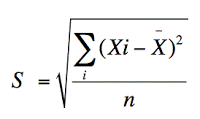 Rango intercuartílico                         RIC= Q3 – Q1          //       (P75 - P25) Coeficiente de variación (no tiene unidades de medida)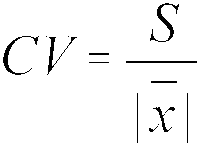 Rango: Valor máximo – valor mínimo. Desigualdad de TchebycheffA partir de la media y la desviación típica de una variable permite calcular un intervalo centrado en la media al que como mínimo pertenece un porcentaje de datos. (X – K*DT, X + K*DT) En una empresa el salario medio es de 4.500€ y su desviación típica de 400€. ¿Entre qué salarios está comprendido como mínimo el 90% de los trabajadores?** Ejercicio en el cuaderno.Medidas de formaAsimetríaMiden si la distribución de los datos tiene la misma forma a la derecha y a la izquierda del valor central (media).Coeficiente de asimetría: 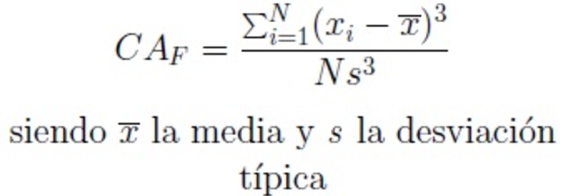 -Si es igual a 0 es simétrica. Media=mediana=moda.  (Gauss o normal)-Si es mayor que 0. Existe asimetría por la derecha. La media es mayor a la mediana. -Si es menor que 0. Existe asimetría por la izquierda. La media es menor a la mediana.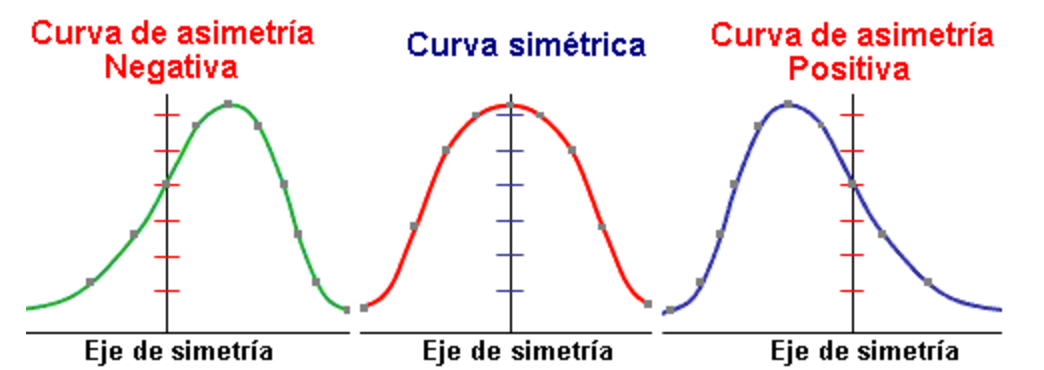 Curtosis o apuntamientoMide el grado de apuntamiento o concentración de los datos en torno a los valores centrales. Coeficiente de apuntamiento: 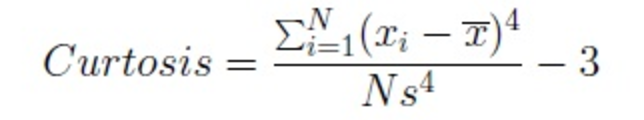 -Si es igual a 0; igual de apuntada que la normal. (mesocúrtica).-Mayor que 0; más apuntada que la normal. (leptscúrtica).-Menor que 0; menos apuntada que la normal. (platicúrtica).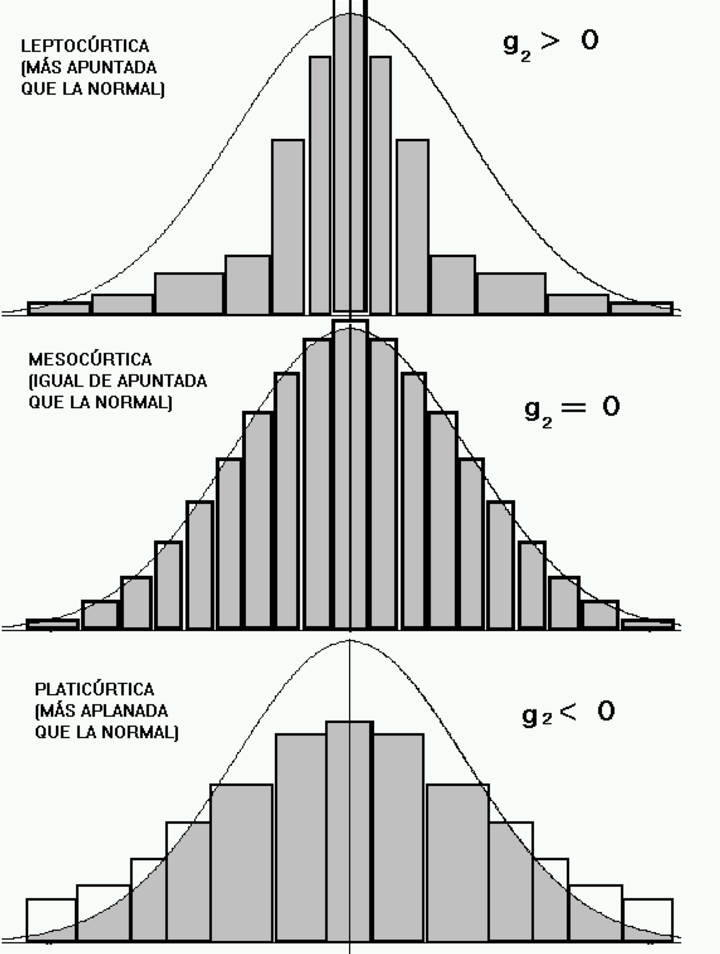 